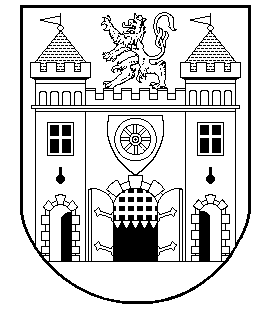 STATUTÁRNÍ MĚSTO LIBERECRADA MĚSTA LIBERECč. 9/2023NAŘÍZENÍ STATUTÁRNÍHO MĚSTA LIBEREC,kterým se mění Nařízení statutárního města Liberec č. 5/2009,o vymezení úseků místních komunikací, chodníků a schodišť,na kterých se pro jejich malý dopravní významnezajišťuje sjízdnost a schůdnost odstraňováním sněhu a náledíRada města Liberec se usnesla dne 10. 10. 2023 usnesením č. 942/2023 na základě § 27 odst. 5 zákona č. 13/1997 Sb., o pozemních komunikací, ve znění pozdějších předpisů a v souladu s § 11 odst.  § 102 odst. 2 písm. d) zákona č. 128/2000 Sb., o obcích (obecní zřízení), ve znění pozdějších předpisů, vydat toto nařízení:Čl. 1Změna nařízeníV Nařízení statutárního města Liberec č. 5/2009, o vymezení úseků místních komunikací, chodníků a schodišť, na kterých se pro jejich malý dopravní význam nezajišťuje sjízdnost a schůdnost odstraňováním sněhu a náledí, se mění příloha č. 2a - Seznam neudržovaných chodníků, která je nedílnou součástí tohoto nařízení.Ostatní ustanovení Nařízení statutárního města Liberec č. 5/2009 zůstávají beze změn. Čl. 2ÚčinnostToto nařízení nabývá účinnosti dnem 1. listopadu 2023.….….…………….………..				…………………………………..Mgr. Šárka Prachařová v. r.				Ing. Jaroslav Zámečník, CSc. v. r.    náměstkyně primátora				        primátor města LibercePříloha č. 2a – Seznam neudržovaných chodníkůNÁZEV ULICEVE SMĚRUVE SMĚRUSTRANA CHODNÍKUP.P.Č.K.Ú.VLASTNÍKNÁZEV ULICEODDOSTRANA CHODNÍKUP.P.Č.K.Ú.VLASTNÍKx znamená křižovatka ulicSML1. máje1. máje Matoušova č.p. 62propojka v zeleni4143/1LiberecSML1. májex U Besedyx Na Rybníčkupravá strana5869LiberecSML1. májex Žitavskáostrůvek5869LiberecSML1. májex Vaňurovacesta v parku4113/3LiberecSML1. májeSlavíčkova č.p. 517Matoušova č.p. 644130/0LiberecSML1. májeMatoušova č.p. 64Matoušova č.p. 564130/1LiberecSML28. říjnač.p. 39SML28. říjnau podchodu na Doubskou1050/1Horní RůžodolSML5. květnaSokolskáŠamánkovaoboustranné6008/1LiberecSML8. březnapřed č.p. 125784LiberecSMLAkátováx Partyzánskáx Suldovskéhopravá strana1076/4, 1088Růžodol I.SMLAloisina Výšinax Březinovak č.p. 448levá strana5922LiberecSMLAloisina Výšinax Na Výšináchpodél č.p. 444pravá strana1513/1, 1803/1Starý HarcovSMLAloisina Výšinachodníky u panelových domů č.p. 411 až č.p. 4366430, 6417, 6410, 6402LiberecSMLAloisina Výšinapark u Franklinovy ul.1747/58, 1747/62, 1747/60SMLAloisina Výšinapark kolem č.p. 556,  5581682/69, 1682/6, 1682/16Starý HarcovSMLAloisina Výšinax Jasnáx Hrubínovalevá strana1513/1Starý HarcovSMLAloisina Výšinapřístup k č.p. 625 - 628, 630 - 632přístup1544/122Starý HarcovSMLAloisina Výšinapřístup k č.p. 629přístup1544/128Starý HarcovSMLAloisina Výšinapřístup k č.p. 633 - 640přístup1544/144Starý HarcovSMLAloisina Výšinapřístup k č.p. 643, 644přístup1569/255Starý HarcovSMLAloisina Výšinax Hrubínova do sídlištěpravá strana1544/101Starý HarcovSMLAloisina Výšinapěšiny k ZŠ1513/2, 1569/176Starý HarcovSMLAlšovax Sovovax Husovapravá strana6034LiberecSMLAlšovapřístup k č.p. 12986035, 3234/1LiberecSMLAmerickápark x Domažlická 4576/1LiberecSMLAmerickáx Čerchovskáx Hanychovskálevá strana6137LiberecSMLAmerickápark x Chodská4764/1LiberecSMLAmerickáx Hanychovskáslepý konec (č.p. 375)oboustranné6117LiberecSMLAmpérovaareál Schenk Plasticareál Tanpalevá strana1048/8, 1034/2Doubí u LiberceSMLAndělská cestax Jiráskovax Generála Svobodylevá strana100/1Staré PavloviceSMLAnenskáx Krátkáx Františkovskápravá strana5861LiberecSMLAnglickáx Americkáx Krušnohorskáoboustranné6136LiberecSMLAnglickápropojka AnglickáVysoká6136LiberecSMLAnglickápřístupy k č.p. 822 - 8264690/11, 4690/12LiberecSMLAnglickápřístupy k č.p. 827 - 8294690/25, 4690/26LiberecSMLArne Novákapropojka AmerickáSlovenská6127LiberecSMLArne Novákax Americkáx Těšínskáoboustranné6145LiberecSMLAutobusové nádražív areálu4108/2, 4101/1, 4101/2LiberecČSAD + SMLAutobusové nádražípark u vjezdu4237/1LiberecSMLBaarovax Klostermannovax u č.p. 386oboustranné5777LiberecSMLBaarovax č.p. 49x č.p. 386levá strana5777LiberecSMLBaarovax Klostermannovax Vítěználevá strana5777LiberecSMLBaarovapřed č.p. 11165777LiberecSMLBaarovax č.p. 386x Husovalevá strana6017/2LiberecSMLBaarovax Vzdušnáx Tkalcovskápravá strana711LiberecSMLBachmačskáx Jiskrovax Přemyslovaoboustranné6071LiberecSMLBalbínovax Malátovax Letnáoboustranné347Staré PavloviceSMLBalbínovapropojka BalbínovaHrdinů378/32Staré PavloviceSMLBaltskápropojka k řadovým garážím313/2RuprechticeSMLBaltskácesta v zeleni a přístup k č.p. 599359/5, 360, 359/9, 361Ruprechticesoukromé + SMLBánskobystrickáx Bezručovax Kubelíkovalevá strana662/1, 667Dolní HanychovSMLBarvířskáx U Zbrojnicex nám. Soukennélevá strana5840/1LiberecSMLBažantíx Liliováslepý koneclevá strana5766/1LiberecSMLBednářskáx Papírováx Na Poříčílevá strana5985/1LiberecSMLBendlovaTULpark pravá strana6026LiberecSMLBendlovax Bendlovax Bočnílevá strana6026LiberecSMLBendlovax Fibichovač.p. 1153oboustranné6026LiberecSMLBernardovapravý roh x Husova5775LiberecSMLBernardovax Husovax Tkalcovskálevá strana5775LiberecSMLBernardovax Tkalcovskáx Vzdušnáoboustranné5776LiberecSMLBeskydskáx Jugoslávskáx Americkáoboustranné6141, 4423LiberecSMLBezováč.p. 280/11x Borový vrchpravá strana204/12Nové PavloviceSMLBezovápřístup k č.p. 281204/25Nové PavloviceSMLBezováv zeleni k restauraci "U Košků"171/7Nové PavloviceSMLBezručovax Brigádnickáx Bánskobystrickálevá strana662/1Dolní HanychovSMLBlahoslavovax Fučíkovax u č.p. 150oboustranné6012LiberecSMLBlahoslavovax u č.p. 150x Chelčickéhopravá strana6013LiberecSMLBlahoslavovax Fučíkovač.p. 505 (Povodí Labe)oboustranné6013LiberecSMLBočníx Bendlovač.p. 836levá strana6028/1LiberecSMLBočníx Husovax Bendlovaoboustranné6028/2LiberecSMLBoleslavovax Červenéhox Dobiášovaoboustranné1612/1Rochlice u LiberceSMLBorový vrchv zeleni u č.p. 7941441/20, 1441/13RuprechticeSMLBorový vrchx Pštrosíx Smetanovapravá strana59Nové PavloviceSMLBorový vrchx Bezováx Jiráskovapravá strana59Nové PavloviceSMLBorový vrchpropojka č.p. 235č.p. 35887/5Nové PavloviceSMLBorový vrchx Břetislavovax Bezovápravá strana59Nové PavloviceSMLBorový vrchpřed č.p. 310, 31176/69, 76/70Nové PavloviceSMLBorový vrchx Sokolovskáx Břetislavovapravá strana59Nové PavloviceSMLBorový vrchx Legiíx Sokolovskálevá strana1441/44, 1441/13RuprechticeSMLBorový vrchpropojka podél č.p. 7911422/8RuprechticeSMLBorový vrchx Jiráskovax Kádnerovaoboustranné59, 76/38Nové PavloviceSMLBorový vrchpřístup k č.p. 286 - 290230/8, 230/11, 230/13Nové PavloviceSMLBorový vrchv zeleni u č.p. 9811441/46, 1441/43RuprechticeSMLBorový vrchv zeleni proti č.p. 7921422/4RuprechticeSMLBosenskáx Harantovax Suldovskéhopravá strana999/1, 1097Růžodol I.SMLBoženy Němcovépodél č.p. 5011016/19LiberecSMLBoženy Němcovépřed č.p. 500podél vozovky i domu1016/146, 1016/119, 1016/1Liberecsoukromé + SMLBoženy Němcovépřed č.p. 4981016/118LiberecSMLBožích bojovníkůx nám. Žižkovox Na Okruhuoboustranné6060LiberecSMLBrigádnickáx Ještědskáx Bezručovaoboustranné662/1, 469/5Dolní HanychovSMLBrněnskáx U Soudux Šafaříkovapravá strana5952, 5942LiberecSMLBroumovskáx nám. Pod Branoux Na Kačírku (č.p. 207)pravá strana1333/2Rochlice u LiberceSMLBroumovskáparkoviště u obchodního centra1438Rochlice u LiberceSMLBrožíkovax Na Bohdalcix 17. listopadulevá strana297Starý HarcovSMLBřehováx Nad Pianovkouč.p. 76příjezd148, 164Kateřinky u LiberceSMLBřetislavovax Soboteckáx Čapka-Chodapřístupy k č.p. 308 - 316116/1Staré PavloviceSMLBřezinovapřístupy k č.p. 4486431/2LiberecSMLBřezinovapřístup k č.p. 3373493/1LiberecSMLBřezinovapřístup k č.p. 443, 4446451/1LiberecSMLBřezová alejx Husovač.p. 1121levá strana6033/1LiberecSMLBřezová alejpřístupový chodník k č.p. 13053265/7LiberecSMLBřezová alejpropojka k č.p. 13023258/1LiberecSMLBudovcovax Lužickáx Kryštofovalevá strana6091LiberecSMLBudyšínskáIntersparostrůvek pro přecházení6081/1LiberecSMLBudyšínskákruhový objezdvnitřní kruh + ostrůvky6081/1LiberecSMLBudyšínskázadní přístup k č.p. 200, 2012239/4LiberecSMLBukovskéhox Na Cvičištix Na Pískovněpravá strana210/1, 210/3Staré PavloviceSMLBurianovač.p. 914x Ježkovaze strany od MŠ1586/142, 1586/143, 1589/130, 1586/1, 1586/131Rochlice u LiberceSMLBurianovač.p. 922č.p. 923propojení vstupů1586/191, 1586/190,1586/189, 1589/188, 1586/171Rochlice u LiberceSMLBurianovač.p. 919č.p. 920propojení vstupů1586/172Rochlice u LiberceSMLBurianovapřed č.p. 925hřiště1586/72Rochlice u LiberceSMLBurianovapropojka za č.p. 931v zeleni1716/261Rochlice u LiberceSMLBurianovapodél č.p. 927v zeleni1586/211Rochlice u LiberceSMLBurianovapark pod č.p. 1071v zeleni1417, 1715/1, 1712/2Rochlice u LiberceSMLCechovnípark u Ještědské ulv zeleni500Horní RůžodolSMLCechovnípark u Kralické ul.v zeleni4324/1LiberecSMLCechovníx Kralickáx Olšová cestapravá strana6120LiberecSMLCechovníx Kobrovax Kralickápravá strana1064Horní RůžodolSMLCihlářovax Minkovickáč.p. 343pravá strana2107/3, 2107/2Vesec u LiberceSMLCihlářskápřístupy k č.p. 669, 670361/8, 361/5Rochlice u LiberceSMLCordovax Slunnáx Andělská cestapravá strana255Staré PavloviceSMLCvičnáx Na Cvičištix Na Pískovněpravá strana162Staré PavloviceSMLCyklostezkax Metelkovax JungmannovaOkružní ul.5936, 5937LiberecSMLCyklostezkax SokolskáFC Slovanu náhonu5395/13LiberecSMLCyklostezkax SokolskáFC Slovanvstup do stadionu5377/2, 5378, 5377/4LiberecSMLCyklostezkax JungmannovaxJagelonská5941LiberecSMLCyklostezkax Jungmannovax Valdštejnskápříjezdy k č.p. 486, 488, 490, 491, 4924948/1, 4970/1, 4980/2, 4978/1, 4980/1, 4980/3LiberecSMLCyrila a Metodějex Londýnskáx Jasmínoválevá strana386, 232Růžodol I.SMLCyrila a Metodějex Jasmínováx Norskáoboustrannéč.p. 232Růžodol I.SMLČapka-Chodax Generála Svobodyx Jiráskova91/3Staré PavloviceSMLČapkovax Březinovax u č.p. 276pravá strana5911LiberecSMLČerchovskáx Americkáx Sušickápravá strana6147LiberecSMLČerchovskáč.p. 191příjezd k č.p. 191341/2LiberecSMLČervenéhox Na Žižkověx Pionýrůoboustranné1612/1Rochlice u LiberceSMLČervenéhopřístup k č.p. 607přístup1130/31Rochlice u LiberceSMLČervenéhopřístup k č.p. 608přístup1130/34Rochlice u LiberceSMLČervenéhopřístup k č.p. 609přístup1130/36Rochlice u LiberceSMLČervenéhopřístup k č.p. 610přístup1128/6Rochlice u LiberceSMLČervenéhozeleň u č.p. 610v zeleni1128/7Rochlice u LiberceSMLČervenéhopřístup k č.p. 611přístup1130/38Rochlice u LiberceSMLČeskáspojka z České ke komunikaci do sport.areálu Vesecv zeleni24Vesec u LiberceSMLČeskápřed č.p. 62223/1Vesec u LiberceSMLČeská  kruhákč.p. 622při vozovce a v zeleni23/1, 24Vesec u LiberceSMLČeská  vstup do ZŠareál ZŠ164Vesec u LiberceSMLČeská  přístup k č.p. 498 - 501přístupy  341/179Vesec u LiberceSMLČeská  č.p. 504plocha před prodejnou153/8, 153/9Vesec u LiberceSMLČeská  u rybníka 23/1Vesec u LiberceSMLČeská tvrzpropojka k cyklostezce577/1Nové PavloviceSMLČeské mládežepropojení na novou Českou mládež545/2Dolní HanychovSMLČeské mládežex Puškinovaproti č.p. 151pravá strana525, 524/1, 524/2Horní HanychovSMLČeské mládežex Ještědskáx Malodoubská647/6, 649/18Dolní HanychovSMLČeské mládežex Markytánskáx nové České mládežepropojka  649/8Dolní HanychovSMLČeské mládežex stará České mládežeč.p. 28levá strana592/2, 600/4, 602/3Dolní HanychovSMLČížkovax Hálkovax Studentskápravá strana6023LiberecSMLDaliborovax Kubelíkovax Národníoboustranné419Janův Důl u LiberceSMLDělnickápřístupy a zeleň u č.p. 853v zeleni1583/84, 1583/85Rochlice u LiberceSMLDělnickáx Hradebníx Na Žižkověoboustranné1583/104, 1089Rochlice u LiberceSMLDělnickáx Hradebníx Červenéhopravá strana1089Rochlice u LiberceSMLDělnickáx Červenéhox U Močálupravá strana1089Rochlice u LiberceSMLDělostřeleckáx Přemyslovax Vodňanskáoboustranné6070LiberecSMLDětskáx Jeřmanickáč.p. 405pravá strana79/1Vesec u LiberceSMLDivišovax Svojsíkovax Ruprechtickáoboustranné6079LiberecSMLDivokáx Horskáč.p. 112 pojízdný nezpevněný2171RuprechticeSMLDobiášovapřístupy k č.p. 854, 855v zeleni1583/107, 1583/81, 1583/82, 1583/83Rochlice u LiberceSMLDobiášovapropojka u č.p. 855, 856v zeleni1583/71Rochlice u LiberceSMLDobiášovapřed č.p. 859přístup k trafu1583/99Rochlice u LiberceSMLDobiášovapřed č.p 861parkovištěpropojka1567/28Rochlice u LiberceSMLDobiášovavstup do ZŠ1567/7Rochlice u LiberceSMLDobiášovapark u č.p. 913v zeleni1586/89, 1583/108Rochlice u LiberceSMLDobiášovazeleň u č.p. 862v zeleni1583/123, 1583/196Rochlice u LiberceSMLDobiášovazeleň mezi č.p.  900v zeleni1586/268, 1586/328, 1586/336Rochlice u LiberceSMLDobiášovazeleň u č.p. 6901v zeleni1586/272Rochlice u LiberceSMLDobiášovapodchod u ZŠZŠ1583/394, 1567/4Rochlice u LiberceSMLDobiášovax Krejčíhosměrem k č.p. 866propojka1583/217Rochlice u LiberceSMLDobiášovavjezd do Albertaproti č.p. 940levá strana2218/3Rochlice u LiberceSMLDobiášovax Krejčíhovjezd do Albertalevá strana1567/4Rochlice u LiberceSMLDobiášova sídlištěvšechny přístupy k jednotlivým vchodům mezi vchody a přístupovým chodníkemRochlice u LiberceSMLDobrovskéhox Chrastavskáx Valdštejnskáoboustranné5945LiberecSMLDomažlickáx Americkáč.p. 771pravá strana6149LiberecSMLDomažlickáx Americkáč.p. 764oboustranné6149LiberecSMLDomažlickáx Americkáx Slovenskáoboustranné6148/1LiberecSMLDomažlickáx Slovenskářadové garáželevá strana6148/1LiberecSMLDoubskáx Hodkovickáx Pilínkovskálevá strana393Doubí u LiberceSMLDoubskáx Pilínkovskáč.p. 525levá strana393Doubí u LiberceSMLDoubskáPlátenický potokč.p. 424levá strana393Doubí u LiberceSMLDoubskákruhák České mládežePlátenický potoklevá strana421, 442/1Rochlice u LiberceSMLDoubskákruhák České mládežezastávky MHDoboustranné442/1Rochlice u LiberceSMLDr. Milady Horákovéx Poutnickáx U Opatrovnylevá strana5786/1LiberecSMLDr. Milady Horákovéč.p. 117propojka v chodníku1606/1Rochlice u LiberceSMLDr. Milady Horákovéx Hlohováx Na Žižkovělevá strana1606/1Rochlice u LiberceSMLDružstevníx Ještědskáč.p. 322levá strana1090Horní RůžodolSMLDubový vrchx Švabinskéhoč.p. 559pravá strana145Starý HarcovSMLDukelskáx Maršíkovax Chabarovskálevá strana350/1, 393Rochlice u LiberceSMLDukelskáx Doubskáč.p. 252pravá strana350/1Rochlice u LiberceSMLDurychovax nám. ŠtefánikovoIntersparpravá strana6080LiberecSMLDurychovax nám. Štefánikovox Svojsíkovalevá strana6080LiberecSMLDvorskáproti č.p. 157 odstavná plocha5920/1LiberecSMLDvorskáplocha u č.p. 4463582/1LiberecSMLDvorskářadové garážeproti č.p. 397cesta do lesa5920/2, 3326/1LiberecSMLdvůr obytných domů Slunečná - Lučnícesty ve vnitroblokuv zeleni5332/2, 5333/2LiberecSMLEmy Destinovéč.p. 1071č.p. 1163levá strana6097LiberecSMLEmy Destinovépřed č.p. 11626097LiberecSMLEmy Destinovéřadové garážepotok5490/1LiberecSMLEnergetikůx U Domovinyč.p. 488levá strana5890LiberecSMLEnergetikůx U Černého dolux U Domovinypravá strana5889LiberecSMLEnergetikůpřed č.p. 4505897LiberecSMLErbenovax Ještědskáč.p. 101levá strana648Dolní HanychovSMLFelberovax 8. březnač.p. 123pravá strana5789/2LiberecSMLFialkováx U Sirotčincex U Krematoriaoboustranné1457/17LiberecSMLFialkováx U Sirotčincex Poutnickálevá strana5821/1LiberecSMLFibichovax Husovax Bendlovaoboustranné6027/1LiberecSMLFibichovax Bendlovač.p. 1189levá strana6027/1LiberecSMLFranklinova x Aloisina Výšinač.p. 571pravá strana1747/38Starý HarcovSMLFranklinova x Aloisina Výšinanad garážemipravá strana1747/35Starý HarcovSMLFrantiškovskáx Vaňurovax Anenskápravá strana15Františkov u LiberceSMLFrantiškovskáx Orlíx U Vodypravá strana5850LiberecSMLFričovapřístupy k č.p. 516 - 518přístupy1305/46Vesec u LiberceSMLFričovax Kašparovax Holubovav zeleni1305/15Vesec u LiberceSMLFrimlovač.p. 193č.p. 321pravá strana5914LiberecSMLFučíkovax Husovax Chelčickéhooboustranné6020LiberecSMLGagarinovax u č.p. 789x Palmovapravá strana712/75Rochlice u LiberceSMLGagarinovax u č.p. 796x Máchovalevá strana712/81Rochlice u LiberceSMLGagarinovax u č.p. 796x Máchovalevá strana1097Horní RůžodolSMLGagarinovapark za č.p. 802v zeleni712/94Rochlice u LiberceSMLGagarinovapark za č.p. 794v zeleni712/99Rochlice u LiberceSMLGagarinovapřístup k č.p. 803712/71Rochlice u LiberceSMLGagarinovapřístup k č.p. 804712/69Rochlice u LiberceSMLGagarinovapřístup k č.p. 801, 802712/78Rochlice u LiberceSMLGagarinovapřístupy k č.p. 796 - 800hlavní vstupy715/75Rochlice u LiberceSMLGagarinovapřístupy k č.p. 796 - 800zadní vstupy712/92Rochlice u LiberceSMLGagarinovapřístupy k č.p. 789 - 793hlavní vstupy715/75Rochlice u LiberceSMLGagarinovapřístupy k č.p. 789 - 794zadní vstupy712/107Rochlice u LiberceSMLGagarinovapřístupy k č.p. 794, 795712/106, 712/104Rochlice u LiberceSMLGagarinovapark za č.p. 783v zeleni712/118, 712/149Rochlice u LiberceSMLGagarinovapřístupy k č.p. 783 - 786zadní vstupy712/118Rochlice u LiberceSMLGagarinovapřístupy k č.p. 783 - 786hlavní vstupy712/120Rochlice u LiberceSMLGagarinovax Palmováx Langrovápravá strana712/120, 712/153Rochlice u LiberceSMLGagarinovapřístupy k č.p. 775 - 779zadní vstupy712/167Rochlice u LiberceSMLGagarinovapřístupy k č.p. 775 - 780hlavní vstupy712/153Rochlice u LiberceSMLGagarinovapark za č.p. 775v zeleni712/172Rochlice u LiberceSMLGagarinovapark u č.p. 805v zeleni712/180, 712/183Rochlice u LiberceSMLGagarinovapark proti č.p. 780v zeleni712/180Rochlice u LiberceSMLGagarinovapřístupy k č.p. 772 - 774hlavní vstupy712/200Rochlice u LiberceSMLGagarinovapřístupy k č.p. 772 - 774zadní vstupy712/194Rochlice u LiberceSMLGagarinovapřístupy k č.p. 770, 771712/185, 712/187Rochlice u LiberceSMLGagarinovapřístup k č.p. 8057128/183Rochlice u LiberceSMLGagarinovapark u č.p. 765v zeleni712/209Rochlice u LiberceSMLGagarinovapřístup k č.p. 765712/206Rochlice u LiberceSMLGagarinovač.p. 775 č.p. 768propojka v zeleni712/160, 712/169Rochlice u LiberceSMLGagarinovapřístupy k č.p. 768, 769712/169Rochlice u LiberceSMLGagarinovapřístup k č.p. 766712/223Rochlice u LiberceSMLGagarinovapřístupy k č.p. 756 - 761hlavní vstupy712/226Rochlice u LiberceSMLGagarinovapřístupy k č.p. 756 - 759zadní vstupy712/239Rochlice u LiberceSMLGagarinovapark za č.p. 766v zeleni712/218, 712/221Rochlice u LiberceSMLGagarinovapark za č.p. 762v zeleni712/245, 712/249Rochlice u LiberceSMLGagarinovapřístupy k č.p. 749 - 751hlavní vstupy712/226Rochlice u LiberceSMLGagarinovapřístupy k č.p. 749 - 751zadní vstupy712/256Rochlice u LiberceSMLGagarinovapřístupy k č.p. 752 - 755hlavní vstupy712/226Rochlice u LiberceSMLGagarinovapřístupy k č.p. 752 - 756zadní vstupy712/263Rochlice u LiberceSMLGagarinovač.p. 755č.p. 761propojka v zeleni712/239Rochlice u LiberceSMLGagarinovač.p. 873č.p. 875v zeleni172/286Rochlice u LiberceSMLGagarinovapřístupy k č.p. 873 - 875712/279Rochlice u LiberceSMLGagarinovapřístupy k č.p. 876 - 880712/291Rochlice u LiberceSMLGagarinovapřístup k trafuv zeleni712/1Rochlice u LiberceSMLGenerála Svobodyx Smetanovaza č.p. 112pravá strana920/8Staré PavloviceSMLGorkéhopark u muzeapravá strana3047/1LiberecSMLGutenbergovapark "Letní kino"v zeleni898/1LiberecSMLHálkovax Husovax Vrbovalevá strana6020, 6021LiberecSMLHálkovax Čížkovač.p. 1368pravá strana6021LiberecSMLHanáckáx Ještědskáč.p. 199pravá strana655Dolní HanychovSMLHanychovskáostrůvek zastávky MHDproti č.p. 6226115/1LiberecSMLHarantovax Partyzánskáx Bosenskápravá strana1097Růžodol I.SMLHaškovakolem č.p. 645v zeleni1716/88, 1716/92, 1716/113Rochlice u LiberceSMLHaškovaproti č.p. 943v zeleni1716/86Rochlice u LiberceSMLHaškovapřístupy k č.p. 936 - 9411716/60, 1716/62, 1716/67, 1716/69, 1716/71, 1716/73Rochlice u LiberceSMLHaškovapřístupy k č.p. 942 - 945, 977, 9781716/103, 1716/101, 1716/99, 1716/97, 1716/95, 1716/93Rochlice u LiberceSMLHaškovapřístupy k č.p. 946 - 9541716/122, 1716/124, 1716/137, 1716/135, 1716/133, 1716/126, 1716/128, 1716/132, 1716/120, 1716/145, 1716/161, 1716/1591716/147, 1716/149, 1716/155, 1716/154, 1716/151Rochlice u LiberceSMLHavlíčkovax Šlikovax Hradebníoboustranné1019Horní RůžodolSMLHejnickáx Jahodováx Nákupnípravá strana1191/1Krásná StudánkaSMLHejnickáx Nákupníviaduktpravá strana1191/2Krásná StudánkaSMLHejnickáx Švestkovázastávky MHDlevá strana1191/1Krásná StudánkaSMLHolubovač.p. 722x Dlouháoboustranné927/16, 1304/10, 1303/8, 1303/3, 1300/5, 1299/7, 1295/5Vesec u LiberceSMLJarnízadní cesta č.p. 404-406přístup548/18Staré PavloviceSMLJeštědskáx Stará Ještědskáx Za Domovempravá strana473/7, 21, 473/2, 762/7Horní HanychovSMLJeštědskáx Jetelováč.p. 220levá strana1050/1Horní RůžodolSMLJetelováx Topolováč.p. 382levá strana1081Horní RůžodolSMLJežkovač.p. 912č.p. 913propojka1586/1, 1583/209Rochlice u LiberceSMLJilmováx Karolíny Světléx Jeronýmovaoboustranné1073Horní RůžodolSMLJílovskáx Partyzánskáx Suldovskéhooboustranné1069Růžodol I.SMLJílovskápřístupy ke gymnáziu1061/6Růžodol I.SMLJiráskovax Na Pískovněx Bukovskéholevá strana903/32Staré PavloviceSMLJiráskovax Hlávkovax Bukovskéhooboustranné903/32Staré PavloviceSMLJiráskovax Bukovskéhox Legiípravá strana226, 244/51, 72/2Staré PavloviceSMLJiráskovax Andělská cestač.p. 617pravá strana100/1, 244/51Staré PavloviceSMLJiráskovax Borový vrch x Legiípravá strana70/88Staré PavloviceSMLJiráskovax Borový vrch x Legiípravá strana76/21Nové PavloviceSMLJiráskovavedle č.p 304propojka76/64Nové PavloviceSMLJiráskovapřístupy k č.p. 298 - 30376/21Nové PavloviceSMLJiříkovapřístupy k č.p. 417, 418446/5Staré PavloviceSMLJiskrovax Jaselskáx nám. Žižkovooboustranné6062, 6068LiberecSMLJiskrovax Svojsíkovax Jaselskálevá strana6067LiberecSMLJizerskáx Wolkerovax Do Vrchulevá strana1238/3Starý HarcovSMLJosefinino údolípřístup k č.p. 4622606LiberecSMLJugoslávskáx Americkáx Husitskáoboustranné6142/1LiberecSMLJugoslávskáč.p. 128x Husitskápravá strana436Janův Důl u LiberceSMLKadlickáx Klihová stezkax Nad Kadlickoupravá strana1051/5Starý HarcovSMLKadlickápříjezd k č.p. 1511051/1Starý HarcovSMLKamenickápodél náhonu219/2Rochlice u LiberceSMLKamenickáx Slovanskáč.p. 745pravá strana275Rochlice u LiberceSMLKaplickéhox Mařanovax Za Humnypravá strana490/1Doubí u LiberceSMLKaplickéhoč.p. 385č.p. 379, 357propojka490/1Doubí u LiberceSMLKaplickéhopřístupy k č.p. 360 - 370490/1Doubí u LiberceSMLKarafiátovápřístup k č.p. 589136/2Rochlice u LiberceSMLKarolíny Světléx 28. říjnax Opočenskáoboustranné1051Horní RůžodolSMLKarolíny Světléx Opočenskáx Ještědskálevá strana1051Horní RůžodolSMLKašparovač.p. 328č.p. 73levá strana162Vesec u LiberceSMLKašparovapřístupy k č.p. 519 - 5201305/46Vesec u LiberceSMLKašparovač.p. 518č.p. 511propojka1305/46Vesec u LiberceSMLKašparovač.p. 593č.p. 594propojka1305/112Vesec u LiberceSMLKaštanováč.p. 72 č.p. 94propojka866/2Staré PavloviceSMLKateřinskáx Ladováč.p. 98levá strana12Kateřinky u LiberceSMLKavčíx Liliováx Herrmannovapravá strana5763/30LiberecSMLKe Slujipřed č.p. 178668Radčice u Krásné StudánkySMLKlášterskéhox Švermovax Jáchymovskáoboustranné177Františkov u LiberceSMLKlicperovax Mlýnskáx Svatoplukovaoboustranné5898/1LiberecSMLKlihová stezkax Na Výběžkux Kadlickáoboustranné1021, 1040Starý HarcovSMLKlostermannovax Masarykovax Husovalevá strana6056, 6018LiberecSMLKlostermannovax Husovax Klášterníoboustranné6016LiberecSMLKmochovax Vrchlickéhox Věkovalevá strana91RuprechticeSMLKmochovapodél parkoviště82/28RuprechticeSMLKmochovapřístup k č.p. 777, 77886/4RuprechticeSMLKmochovakolem č.p. 777, 778v zeleni86/4RuprechticeSMLKmochovapřístupy k č.p. 674, 675kolem domů82/32RuprechticeSMLKmochovapřístup k č.p. 642-644, 674-675v zeleni82/28, 82/32RuprechticeSMLKobrovax Cechovníx 28. říjnaoboustranné1063Horní RůžodolSMLKociánovapřed č.p. 659149/9Rochlice u LiberceSMLKollárovax U Potůčkux Hradebnípravá strana1008Horní RůžodolSMLKollárovax Hradebníx Šlikovaoboustranné1021Horní RůžodolSMLKomenskéhopark898/1LiberecSMLKominickáparková úprav ua č.p. 591- 594v zeleni1258/31LiberecSMLKominickáx Mlýnskáč.p. 601se schodištěm1258/18LiberecSMLKonopnápřístupy a propojka č.p. 633 - 6411443/100RuprechticeSMLKonopnáparkoviště u č.p. 641směr Třešňováv zeleni1413/112RuprechticeSMLKosmonautůx Vojtěšskáč.p. 358v zeleni3532LiberecSMLKostelníparkoviště před č.p. 95989LiberecSMLKošickáx Nákladníx nájezd na průtahlevá strana5882/5, 5882/1LiberecSMLKozinovax Ruprechtickáx Lužickáoboustranné6089, 6100LiberecSMLKrajinskáx Zhořeleckáx Zeyerovapravá strana6095LiberecSMLKralickáx Hanychovskáx 28. říjnapravá strana1056Horní RůžodolSMLKrálův hájx Březinovač.p. 456levá strana5914LiberecSMLKrátkáx Vaňurovax Anenskáoboustranné5858/2LiberecSMLKrátký vršekx Na Rybníčkux U Besedy5853LiberecSMLKrkonošskáx Hanychovskáx Na Bojištioboustranné6128LiberecSMLKrokovax Ještědskáč.p. 213pravá strana1079Horní RůžodolSMLKrokovapark1079, 1126/7, 650/3Horní RůžodolSMLKropáčkovapřístup k č.p. 677, 676v zeleni1977/5, 1974/6RuprechticeSMLKropáčkovax Michelský vrchx Jeseniovapravá strana404RuprechticeSMLKropáčkovax Jeseniovač.p. 515oboustranné2022RuprechticeSMLKrušnohorskáx Anglickáx Klášterskéhooboustranné6140LiberecSMLKrymskáč.p. 42x Gagarinovav zeleni603Rochlice u LiberceSMLKryštofovax Budovcovax Lužickáoboustranné6087, 6088LiberecSMLKřemenný vrchx Revírníč.p. 390cesta v lese1136Starý HarcovSMLKřepelčíx Šumavskáč.p. 414pravá strana1025, 169Horní RůžodolSMLKřesomyslovax Hlávkovax Roháčovaoboustranné118RuprechticeSMLKřižíkovax Hanychovskáč.p. 173pravá strana1066/1Horní RůžodolSMLKřižíkovax U Plovárnyx Topoloválevá strana267/3, 443, 258/2, 440, Janův Důl u LiberceSMLKřižíkovax Topolováx Ostružnílevá strana1084Horní RůžodolSMLKřížkovskéhoč.p. 67potok432Nové PavloviceSMLKřížkovskéhox Vrchlickéhox Kosmovalevá strana313Nové PavloviceSMLKubelíkovax Americkáč.p. 125levá strana119/4Janův Důl u LiberceSMLKubelíkovač.p. 86x Volgogradskápravá strana417Janův Důl u LiberceSMLKubelíkovax Daliborovatrať ČDlevá strana417Janův Důl u LiberceSMLKubelíkovax Rovnáx Ještědskálevá strana1091Horní RůžodolSMLKubelíkovač.p. 386č.p. 369propojka338/13Dolní HanychovSMLKubelíkovač.p. 504č.p. 374propojka338/13Dolní HanychovSMLKubelíkovapřístupy k č.p. 504 - 506759/3Horní RůžodolSMLKubelíkovax Bánskobystrickáčerpací stanicelevá strana668/1Dolní HanychovSMLKvětnové revolucex Sokolovskáx Vrchlickéholevá strana301/1, 301/7Nové PavloviceSMLKvětnové revolucex Hronovskáč.p. 7321492/2RuprechticeSMLKvětnové revolucepřístupy k č.p. 322 - 324293/22Nové PavloviceSMLKvětnové revoluceparkoviště č.p. 324propojka293/26Nové PavloviceSMLLázeňskáx Klostermannovax Vítěznáoboustranné6055LiberecSMLLegiíx Jiráskovax Sokolovskápravá strana35Staré PavloviceSMLLegiíx Sokolovskáč.p. 740oboustranné1398RuprechticeSMLLesníx Janáčkovax Javorováoboustranné1580RuprechticeSMLLetcůx nám. Žižkovox Údolníoboustranné6058LiberecSMLLetnátočka BUSx Hlávkovaoboustranné284/1Staré PavloviceSMLLetnáx Hlávkovax Hrdinůpravá strana281/46Staré PavloviceSMLLetnápodél č.p. 431 - 436281/43Staré PavloviceSMLLetnápřístupy k č.p. 431 - 436281/43, 281/46Staré PavloviceSMLLetnápřístupy k č.p. 419 - 422378/13Staré PavloviceSMLLetnápřístupy k č.p. 566403/4, 403/9Staré PavloviceSMLLetnáx Polníč.p. 610levá strana384/1Staré PavloviceSMLLetnápříchod k LIDLU384/1Staré PavloviceSMLLibušinax Generála Svobodyč.p. 171oboustranné615Nové PavloviceSMLLibušinač.p. 329č.p. 330propojka605/5Nové PavloviceSMLLípovápříjezd k č.p. 5951075/1LiberecSMLLondýnskáx Norskáx Hokešovaoboustranné1400/41, 1400/40Růžodol I.SMLLondýnskáx Hokešovax Štursovapravá strana1400/39Růžodol I.SMLLondýnskáx Štursovax Zahradníoboustranné140034, 1400/35Růžodol I.SMLLondýnskáx Letnáč.p. 219pravá strana1400/1Růžodol I.SMLLondýnskápřed č.p. 1561400/1Růžodol I.SMLLondýnskátočka BUS u č.p. 1431/2Růžodol I.SMLLondýnskátočka BUS u č.p. 14č.p. 8propojka27Růžodol I.SMLLondýnskáč.p. 71mostpravá strana1400/1Růžodol I.SMLLondýnskámostč.p. 608747/3Staré PavloviceSMLLondýnskátubosider ke Stříbrnému kopcioboustranné71/2Růžodol I.SMLLondýnskápřed č.p. 211400/1Růžodol I.SMLLounskávedle č.p. 509v zeleni746/17Horní RůžodolSMLLounskápřístupy k č.p. 509 - 514v zeleni746/19, 746/21, 746/23, 746/29Horní RůžodolSMLLučníx Slunečnáč.p. 1001pravá strana5340/3LiberecSMLLukášovskáx Na Výběžkuč.p. 88oboustranné997/1, 38/1Starý HarcovSMLLužickáx Ruprechtickáx Kryštofovalevá strana6085LiberecSMLLužickáx Kryštofovax Zhořeleckáoboustranné6085LiberecSMLMáchovapřístup dokrytu CO1005/34Horní RůžodolSMLMáchovaparková úprava mezi č.p.  636v zeleni1005/25Horní RůžodolSMLMáchovač.p. 298x Palmoválevá strana1005/26Horní RůžodolSMLMáchovax Palmováx Pačesovalevá strana1094/1Horní RůžodolSMLMáchovax U Stadionupodél halypravá strana302, 313, 311/32Horní RůžodolSMLMajakovskéhox Na Žižkověč.p. 326oboustranné1189Rochlice u LiberceSMLMajakovskéhox Na Žižkověx NaJezírkupravá strana1220/1, 1220/2Rochlice u LiberceSMLMalá Nákladnísjezd k moteluč.p. 429levá strana5871/2LiberecSMLMalá Nákladnísjezd k moteluparkovištělevá strana5872/1LiberecSMLMalátovax Balbínovax Hrdinůpravá strana378/13Staré PavloviceSMLMalátovapřístupy k č.p. 425 - 430v zeleni378/17, 378/23, 378/28Staré PavloviceSMLMalátovaparková úprava u č.p. 426 - 430378/17, 378/23, 378/28, 378/32Staré PavloviceSMLMalodoubskáč.p. 93658/1, 647/6, 649/18Dolní HanychovSMLMalodoubskáx nová České mládeže533/22Dolní HanychovSMLMánesovax Řídkéhox Jáchymovskápravá strana215Františkov u LiberceSMLMánesovapřístup k výměníku214/1Františkov u LiberceSMLMánesovapřístup k č.p. 260217/55Františkov u LiberceSMLMánesovax Nováč.p. 260levá strana927/1Františkov u LiberceSMLMánesovapřístupy k č.p. 240 - 242943/5Františkov u LiberceSMLMariánskáx Frýdlantskáx Vavřincův vrchlevá strana6005LiberecSMLMaršíkovax Nádražníx nám. Na Lukáchpravá strana394Rochlice u LiberceSMLMařanovapřístup k č.p. 371 - 373490/1Doubí u LiberceSMLMasarykovax Vzdušnáx Klostermannovapravá strana6009LiberecSMLMatoušovax Na Rybníčkux Slavíčkovapravá strana5864/2LiberecSMLMatoušovax Slavíčkovax Vaňurovalevá strana5864/2LiberecSMLMatoušovapřístup k č.p. 484174/3LiberecSMLMatoušovač.p. 64 č.p. 569v zeleni4134/3, 4134/2, 4134/1LiberecSMLMěsíčnáx Orlíx U Vodypravá strana5847LiberecSMLMichelský vrchx Ruprechtickáx Ječmínkovaoboustranné374/1RuprechticeSMLMichelský vrchx Ječmínkovač.p.519pravá strana374/1RuprechticeSMLMichelský vrchx Mošnovax Kropáčkovalevá strana374/1RuprechticeSMLMichelský vrchx Strmáx Jeseniovapropojka374/1RuprechticeSMLMikulášskáx Plátenickáx U Domovinylevá strana1240/1Rochlice u LiberceSMLMikulášskáx Plátenickáx nám. Pod Branouoboustranné5894LiberecSMLMikulášskápřístup k č.p. 4935894LiberecSMLMinkovickáx Obilnáč.p. 95oboustranné656/2, 691/1, 682/2Doubí u LiberceSMLMírováx Ostašovskáx Uhlířskápravá strana459/1Růžodol I.SMLMistrovský vrchx nám. Sokolovsképodél č.p. 312pravá strana5999LiberecSMLMlýnskáx Moskevskáč.p. 577levá strana5806/1LiberecSMLMlýnskáč.p. 577x Klicperovaoboustranné5806/1LiberecSMLMojmírovax Baltskáč.p. 457365RuprechticeSMLMydlářskáx Švermovaroh garážílevá strana55/1, 68/1, 68/3Františkov u Libercesoukromé + SMLMysliveckáŠirokáč.p. 310levá strana5841/4LiberecSMLNa Bohdalcix Pekárkovač.p. 346levá strana279/2Starý HarcovSMLNa Bojištix Vysokáx Americkáoboustranné6126/1LiberecSMLNa Bojištix Americkáx Husitskálevá strana6126/2LiberecSMLNa Bojištix Husitskáx Volgogradskápravá strana444Janův Důl u LiberceSMLNa Cvičištič.p. 537č.p. 540levá strana903/1RuprechticeSMLNa Cvičištix Bukovskéhoč.p. 544levá strana903/1RuprechticeSMLNa Cvičištič.p. 544x Na Pískovnělevá strana903/1RuprechticeSMLna Hradbáchx Zeyerovax Česká Tvrzoboustranné6103/1LiberecSMLNa Humnechspojka od BILLA k Na Humnechv zeleni5867/1LiberecSMLNa Humnechč.p. 158x Slavíčkovalevá strana5867/1LiberecSMLNa Humnechpřed MŠ4202/1LiberecSMLNa Jezírkuč.p. 1174x Na Žižkověpravá strana1176Rochlice u LiberceSMLNa Jezírkux Na Žižkověx Pionýrůoboustranné1147Rochlice u LiberceSMLNa Jezírkupřístup k č.p. 625-628v zeleni1579/66, 1579/131Rochlice u Libercesoukromé + SMLNa Jezírkupřístup k č.p. 642v zeleni1579/58Rochlice u LiberceSMLNa Jezírkuč.p. 405x Horní Kopečnálevá strana1220/5Rochlice u LiberceSMLNa Kačírkux Broumovskáč.p. 650oboustranné1333/1Rochlice u LiberceSMLNa Kačírkuč.p. 424č.p. 446levá strana1326Rochlice u LiberceSMLNa Kačírkuč.p. 446x Broumovskálevá strana1326Rochlice u LiberceSMLNa Kačírkupřed č.p. 468, 4671326Rochlice u LiberceSMLNa Ladechpřed č.p. 3725960LiberecSMLNa Ladechx Pelhřimovskáč.p. 244pravá strana5960LiberecSMLNa Mlýnkuč.p. 655č.p. 722pravá strana690/1, 690/137, 690/202, 692/5Staré Pavlovicesoukromé + SMLNa Okruhux Generála Píkyx Přemyslovaoboustranné6061LiberecSMLNa Perštýněx Na Plánič.p. 315pravá strana5808/1, 1424/8LiberecSMLNa Perštýněpřístup k č.p. 591-594přístup1258/32LiberecSMLNa Perštýnězadní cesta č.p. 591-594v zeleni1258/31LiberecSMLNa Perštýněx Svatoplukovaodbočka ke kostelulevá strana5808/2LiberecSMLNa Perštýněč.p. 359x U Krematoriapravá strana5808/2LiberecSMLNa Perštýněcesta parčíkem u x U Krematoriav zeleni5808/2LiberecSMLNa Pískovněv zeleni před č.p. 646-656v zeleni144/21, 1441/11, 1441/7, 1441/7, 144/2RuprechticeSMLNa Pískovněv zelení před č.p. 660-661v zeleni1378/24RuprechticeSMLNa Pískovněx Schillerovač.p. 171pravá strana161RuprechticeSMLNa Pískovněč.p. 174x Hlávkovaoboustranné903/115RuprechticeSMLNa Rybníčkux 1.májex Orlílevá strana4161/1LiberecSMLNa Schůdkáchnaproti č.p. 331392/2LiberecSMLNa Srázux Českáč.p. 449pravá strana347Vesec u LiberceSMLNa Srázuč.p. 273x Kociánovapravá strana347Vesec u LiberceSMLNa Svahux Širokáx Lucemburskáoboustranné5982LiberecSMLNa Výběžkux Lukášovskáx Klihová stezkaoboustranné1002/1, 38/1Starý HarcovSMLNa Výšináchx Aloisina Výšinač.p. 437pravá strana1802Starý HarcovSMLNa Výšináchx Lomenáx Březinovalevá strana5919LiberecSMLNa Zápražíx U Besedyx Barvířskáoboustranné5838, 5840/1LiberecSMLNa Žižkověgaráže Horní Kopečnáč.p. 638pravá strana1579/41Rochlice u LiberceSMLNa ŽižkověHorní Kopečnápodél č.p. 466v zeleni1204/2Rochlice u LiberceSMLNa Žižkověx U Močálux Majakovskéhooboustranné1134/1Rochlice u LiberceSMLNa Žižkověx Majakovskéhox Horní Kopečnápravá strana1134/1Rochlice u LiberceSMLNa Žižkověx U Močálux Žitnápravá strana1134/1, 1583/102Rochlice u LiberceSMLNa Žižkověprostranství naproti škole v parkuv zeleni924, 923Rochlice u LiberceSMLNa Žižkověx Dr.M.Horákovéč.p. 83levá strana1134/4Rochlice u LiberceSMLNa Žižkověx Dr.M.Horákovéč.p. 246pravá strana1134/4Rochlice u LiberceSMLNad Kadlickoux Kadlickáč.p. 146oboustranné1056/8, 1056/10Starý HarcovSMLNad Sokolovnoucesty v areálu META (č.p. 615-617)v zeleni1353/2, 26/1, 1355/2Vesec u LiberceSMLNad Sokolovnoux Maláč.p. 526levá strana12, 1335/1, 1352/29, 1352/28Vesec u Libercesoukromé + SMLNákladníx Košickátunýlek směr městský stadionpravá strana1033/1, 1027Horní RůžodolSMLNákladnípoštax Košickápravá strana5871/1LiberecSMLNákladníx Košickásjezd z rychlostní silnicelevá strana5871/1LiberecSMLnám. Českých bratříč.p. 24č.p. 271oboustranné5794/1LiberecSMLnám. Českých bratříKomenskéhox Oblačnápravá strana5794/1LiberecSMLnám. Českých bratřípřed č.p. 325794/1LiberecSMLnám. Českých bratřícesty v parkuv zeleni1055/6LiberecSMLnám. Dr.E.Benešepřed č.p. 1/9 - 6/145752LiberecSMLnám. Dr.E.Benešepřed č.p. 2/32 a Komerční bankou5752, 35LiberecSMLnám. Dr.E.Benešepřed č.p. 2/20 - 4/185752LiberecSMLnám. Kyjevskéx HodkovickáVáclavskálevá strana136/2, 1600/1Rochlice u LiberceSMLnám. Maléx Na Schůdkáchx U Křížového kostelapravá strana5972, 5979/2, 401/1, 401/2, 401/3Liberecsoukromé + SMLnám. Maléč.p. 534x U Křížového kostelalevá strana5972LiberecSMLnám. Nerudovopřed č.p. 593, 88pravá strana5763/1LiberecSMLnám. Nerudovopřed O25763/1, 5763/4Liberecsoukromé + SMLnám. Pod Branoux Mikulášskáx Andělčinav zeleni5895LiberecSMLnám. Poštovníkolem parkoviště pod mostem1606/2, 86/2Rochlice u LiberceSMLnám. SokolovskéTovaryšský vrch - podél náměstí - U Křížového kostelapravá strana5989LiberecSMLnám. Sokolovské2 spojky v parkuv zeleni5989LiberecSMLnám. ŠtefánikovoDurychovaGenerála Píkypravá strana3074LiberecSMLnám. ŠtefánikovoDurychovač.p. 764levá strana3074LiberecSMLnám. Tržníč.p. 357č.p. 757levá strana2486LiberecSMLnám. Žižkovox Terronskáx Jiskrovalevá strana6059LiberecSMLnám. Žižkovox Generála Píkyx Letcůoboustranné6059LiberecSMLNárodníx Strakonickáx Putimskálevá strana336/3Dolní HanychovSMLNárodnípřístup + kolem č.p. 368-374přístup338/12, 338/14Dolní HanychovSMLNárodnípřístup k č.p. 381-383v zeleni338/26, 352Dolní HanychovSMLNeklanovaspojka č.p.  815v zeleni685/13RuprechticeSMLNezvalovapřístup k č.p. 665, 663přístup1569/147Starý HarcovSMLNezvalovazadní cesta č.p. 347-3501569/150Starý HarcovSMLNezvalovazadní cesta č.p. 651-6581568/140, 1569/134Starý HarcovSMLNezvalovapřístup k č.p. 361-358přístup1569/126Starý HarcovSMLNezvalovazadní cesta č.p. 659-6601569/120Starý HarcovSMLNezvalovaHrubínovaspojka zelení k parkovištiv zeleni1569/93Starý HarcovSMLNitranskáx U Nisyx Košickápravá strana5879/1LiberecSMLNorskáx Londýnskáx Cyrila a Metodějeoboustranné255/1Růžodol ISMLNorskápřed č.p. 306255/1Růžodol ISMLNováč.p. 335x Mánesovalevá strana831/2, 841/5, 884Františkov u LiberceSMLOblačnáx 8.březnaZengrovaoboustranné5797, 5784LiberecSMLod Švermovy k Severochemělevá strana49/5, 42/5, 49/3, 843/5Františkov u LiberceSMLod Švermovy k Severocheměpodchod do Žitavsképravá strana843/42Františkov u LiberceSMLOlbrachtovachodníky podél č.p. 604 až č.p. 6151544/139, 1544/170Starý HarcovSMLOldřichovaspojka Slavíčkova Rajská za panel.domyv zeleni4865/4LiberecSMLOldřichovaspojka Slavíčkova Hraniční za panel.domyv zeleni4835LiberecSMLOldřichovaSlavíčkovač.p. 202v zeleni4835LiberecSMLOldřichovapřístup k č.p. 200-202v zeleni4835, 4833/2LiberecSMLOldřichovazadní cesta č.p. 89-91v zeleni4822/4LiberecSMLOldřichovapřístup k č.p. 89-91v zeleni4835, 5857LiberecSMLOldřichovač.p. 91Vaňurova č.p. 820v zeleni4835LiberecSMLOldřichovaprostor s lavičkami ve středovém pásuv zeleni4196LiberecSMLOldřichovaprostor s lavičkami + přístupové cesty v parčíku Na Humnechv zeleni4182/1, 4195LiberecSMLOndříčkovax Vítěznáx Heydukovapravá strana6025LiberecSMLOpatovskáč.p. 446x Venušinalevá strana6114LiberecSMLOpočenskáx 28.říjnax Karoliny Světléoboustranné1068Horní RůžodolSMLOrlíx Barvířskáx Měsíčnáoboustranné5839LiberecSMLOstašovskápřístup k ZŠ3.IHorní Suchá u LiberceSMLOstašovskáx Londýnskáx Železničnílevá strana434Růžodol ISMLOstašovskáč.p. 307areál firmy PEAL v průmyslové zóně včetně ostrůvkůpravá strana1361/1Růžodol ISMLOstravskáx Vrchlickéhocca 10mpravá strana81RuprechticeSMLOstravskápřístup k č.p. 670-673, 1231v zeleni82/33, 82/26Ruprechticesoukromé + SMLOstřížováx Krajinskáx Budovcovaoboustranné6092LiberecSMLPacltovapřístup k č.p. 505-507přístup3/17Vesec u LiberceSMLPacltovapřístup na dětské hřištěv zeleni3/22Vesec u LiberceSMLPačesovax Gagarinovax Máchovalevá strana1108Horní RůžodolSMLPačesovax Máchovax Holečkovalevá strana1106Horní RůžodolSMLPalackéhox Ještědskáx Jeronýmovaoboustranné1076, 1074Horní RůžodolSMLPapírovákolem č.p. 91, 1035985/1LiberecSMLPastýřskápřed č.p. 1416006LiberecSMLPavlovickáx Zhořeleckáx Zeyerovapravá strana6105LiberecSMLPazderkovax Krejčíhoč.p. 932levá strana1583/200, 1567/18Rochlice u LiberceSMLPazderkovax Krejčíhoodbočka ke garážímpravá strana1583/218Rochlice u LiberceSMLPazderkovakolem bet.zdi do Ježkovilevá strana1583/191, 1583/199Rochlice u LiberceSMLPazderkovapřístup k č.p. 933-934přístup1567/19, 1567/21Rochlice u LiberceSMLPazderkovacesta z Dobiášova za garážema zpět na Dobiášovu1567/1Rochlice u LiberceSMLPazderkovaspojka mezi garážemi1716/170Rochlice u LiberceSMLPazderkovaspojka Gusto č.p. 8691583/187Rochlice u LiberceSMLPazderkovaspojka k č.p. 868183/164Rochlice u LiberceSMLPekárkovax Husovač.p. 306oboustranné6031/1LiberecSMLPekárkovač.p. 306odbočka k lávce ke kolejímpravá strana6031/1LiberecSMLPekárkovaodbočka k lávce ke kolejímč.p. 302pravá strana630Starý HarcovSMLPekárkovapřed č.p. 322630, 152/2Starý HarcovSMLPekárkovax Na Bohdalcič.p. 271levá strana680Starý HarcovSMLPelhřimovskáx Valdštejnskáx Na ladechoboustranné5958LiberecSMLPerlováx Valdštejnskáč.p. 237pravá strana5961LiberecSMLPerlováx Valdštejnskáč.p. 224levá strana5961LiberecSMLPerlováspojka do Studniční u č.p. 2275965LiberecSMLPilínkovskáx Doubskáx V Cihelněoboustranné208/1Doubí u LiberceSMLPionýrůx Vratislavickáx Ježkova11, 1586/1Rochlice u LiberceSMLPionýrůpodél č.p. 4181220/2Rochlice u LiberceSMLPionýrůx Na Jezírkupodél č.p. 372levá strana1220/2Rochlice u LiberceSMLPionýrůpřístup a kolem Na Jezírku 622přístup1579/61, 1579/62Rochlice u LiberceSMLPionýrůpřístup a kolem Na Jezírku 624přístup1579/59, 1579/62Rochlice u LiberceSMLPlátenickáx Broumovskáx Mikulášskáoboustranné1244/1Rochlice u LiberceSMLPlátenickáx Mikulášskáč.p. 499pravá strana5892/1LiberecSMLPlátenickátočka busupravá strana3687/3LiberecSMLPlzeňskápřístup k č.p. 281-280přístup197/1Nové PavloviceSMLPod Ještědemx Za Domovemč.p. 294oboustranné186/17Horní HanychovSMLPod Skalkoux Jablonecásměr garáželevá strana1493/5Rochlice u LiberceSMLPodzimníproti č.p. 363spojka k Šimáčkova č.p. 448v zeleni595/17Staré PavloviceSMLPodzimnízadní cesta č.p. 370-371v zeleni602/164Staré PavloviceSMLPolníprodejna LIDLč.p. 354v zeleni602/200Staré PavloviceSMLPolnízadní cesta k č.p. 354-367v zeleni602/218Staré PavloviceSMLPolnípřístup k č.p. 354-367v zeleni602/196, 602/193, 602/189, 602/187, 602/184, 602/182Staré PavloviceSMLPolníx PodzimníŠimáčkova č.p. 510levá strana595/29Staré PavloviceSMLPolnícyklostezkakolem garáží na Polnív zeleni602/26Staré PavloviceSMLPoutnickáx Na Plánič.p. 299oboustranné5814LiberecSMLProboštskáč.p. 741641LiberecSMLProboštskácesta parkem před ZŠ Barvířská1641LiberecSMLProboštskáspojka do Široké1629/1, 1630, 1631Liberecsoukromé + SMLProletářskáx Pilínkovskáx Hodkovickáoboustranné188, 15Doubí u LiberceSMLPrůhonx Schillerovax Zádušní189Staré PavloviceSMLPrůmyslovákolem DensaSMLPřemyslovax Bachmačskáx Na Okruhuoboustranné6069LiberecSMLPříčníx Palmováx Langrovapravá strana1098Horní RůžodolSMLPšeničnáč.p. 729x Sokolovskápravá strana1460RuprechticeSMLPšeničnápřístup a před č.p. 759-7601460RuprechticeSMLPuchmajerovax Jungmannovax Truhlářskálevá strana5938/1LiberecSMLPuchmajerovaSládkovax Jungmannovaoboustranné5953LiberecSMLPůlpánovacesty kolem objektu centra Letná403/8Staré PavloviceSMLPurkyňovax Lesníparkoviště u botanické zahradypravá strana2950/1RuprechticeSMLPurkyňovač.p. 934Horova č.p. 933pravá strana6039, 6038RuprechticeSMLPurkyňovač.p. 952x Javorováoboustranné1607, 6039RuprechticeSMLPuškinovax České Mládežesměr Puškinova 10mpravá strana650/1Dolní HanychovSMLPutimskápřístup k č.p. 351přístup322/1Dolní HanychovSMLPutimskáspojka do Budějovickév zeleni344/2Dolní HanychovSMLRadčickánám. Mírux Primátorskáoboustranné1161RuprechticeSMLRadčickáx Kopeckéhopravá strana1161, 1048/1RuprechticeSMLRaisovax Budovcovax Lužickáoboustranné6090LiberecSMLRajskácesta za Oldřichova č.p. 165-163v zeleni4858/3LiberecSMLResslovax Barvířskáx Širokálevá strana5840/1LiberecSMLResslovacesta parkemv zeleni1548LiberecSMLRiegrovacesta do parku pod PKOzastávka tramvajepravá strana2943, 6010/2LiberecSMLRoháčovapřed č.p. 283117RuprechticeSMLRoháčovax Hlávkovapravá strana1378/8RuprechticeSMLRokycanovax Divišovax Svojsíkovaoboustranné6078LiberecSMLRolnickáx Londýnskáx Spojkaoboustranné119, 114Růžodol ISMLRovnáx Ještědskásměr nádraží 20mpravá strana1050/1Horní RůžodolSMLRumjancevovacesta a schody ze Sokolské ke knihovně526/2LiberecSMLRumjancevovacesta kolem č.p. 1232-1234v zeleni546/1LiberecSMLRuprechtickáx Budovcovax Emy Destinovélevá strana6074/1LiberecSMLRuprechtickáx Emy Destinovéx Třešňoválevá strana6074/1LiberecSMLRuprechtickáspojka Baltská Ruprechtická u č.p. 471v zeleni241RuprechticeSMLRuprechtickáx Baltskáx Michelský vrchpravá strana234RuprechticeSMLRuprechtickáodbočka za č.p. 190403RuprechticeSMLRuprechtickáx U Pramenůnám. Mírupravá strana234, 3Ruprechticesoukromé + SMLRuskáx Ruprechtickávstup do parkulevá strana2255/2, 2261/1, 2260/1LiberecSMLRuskákolem č.p. 156v zeleni2105/27LiberecSMLRůžodolskáx Londýnskáx Plužnípravá strana1400/41, 86/1Růžodol ISMLRůžodolskáx Štursovax Zahradnílevá strana86/1Růžodol ISMLRůžodolskáx Zahradníx Plužnílevá strana86/1Růžodol ISMLRůžodolskáx Cyrila a Metodějex Rolnickáoboustranné86/1Růžodol ISMLRychtářskáč.p. 375č.p. 926levá strana211/2RuprechticeSMLRychtářskáspojka z Třešňovév zeleni1443/1RuprechticeSMLRychtářskáč.p. 609parkoviště u č.p. 630levá strana1443/1RuprechticeSMLRychtářskápřístup k č.p. 614-609přístup1443/30RuprechticeSMLRychtářskáč.p. 617cesta zelení nad MŠv zeleni1443/4, 1443/16RuprechticeSMLŘepnáč.p. 430č.p. 514levá strana624/1Rochlice u LiberceSMLŘídkéhopřístup k č.p. 232-230přístup217/32Františkov u LiberceSMLŘídkéhoMánesova 237č.p. 230v zeleni217/56Františkov u LiberceSMLŘídkéhoč.p. 227za č.p. 230v zeleni217/38, 217/1Františkov u LiberceSMLSadováx Tyršovax Hvězdnálevá strana5800LiberecSMLSametováx Broumovskáč.p. 709levá strana1429/185Rochlice u LiberceSMLSametovázadní cesta č.p. 712-709v zeleni1429/180Rochlice u LiberceSMLSametováč.p. 709č.p. 737v zeleni1429/181Rochlice u LiberceSMLSametovápřístup k č.p. 833přístup1429/207Rochlice u LiberceSMLSametovákolem č.p. 844 (restaurace)1429/144Rochlice u LiberceSMLSametovápřístup k č.p. 731-729, 735-736přístup1366/18, 1429/262Rochlice u LiberceSMLSametovázadní cesta k č.p. 729-736v zeleni1366/40Rochlice u LiberceSMLSázavskáx Zlínskáx Hanychovskáoboustranné6133LiberecSMLSeifertovač.p. 902č.p. 900 (příčná cesty)v zeleni1586/238Rochlice u LiberceSMLSeifertovač.p. 902Ježkova 906v zeleni1586/346Rochlice u LiberceSMLSelskáč.p. 141Koroptví639Staré PavloviceSMLSchillerovax Na Pískovněx Na Cvičištilevá strana184RuprechticeSMLSchillerovax Průhonx Na Cvičištipravá strana184RuprechticeSMLSkalnípřístup a kolem č.p. 497-496, 495- kolem dětského hřištěv zeleni1016/1LiberecSMLSklářskáx Puškinovaareál Preciosapravá strana294/1, 296/1Pilínkovsoukromé + SMLSládkovax U Soudux Dobrovskéhooboustranné5949LiberecSMLSlavíčkovax Na Humnechx Matoušovalevá strana5866LiberecSMLSlavíčkovapřístup k č.p. 522, 517přístup4135LiberecSMLSlovanskáx Veseckáč.p. 687pravá strana376/6, 287/6Vesec u LiberceSMLSlovanskápřed č.p. 31104Vesec u LiberceSMLSlovanskáx Dětskáx U Družinypravá strana104Vesec u LiberceSMLSlovenskáx Domažlickáx Anglickálevá strana6139LiberecSMLSlovenskáč.p. 744x Anglickápravá strana6139LiberecSMLSlovenského národního povstáníspojky do Kosmonautů a kolem č.p. 349-3503512, 3518LiberecSMLSlunečnáx Lučníx Zeyerovalevá strana6110LiberecSMLSlunečnáspojka Zeyerova Zhořelecká6109/2LiberecSMLSluneční stráňx Březový vrchx Na Skřivanechpravá strana450/7Starý HarcovSMLSluneční stráňpřístup k č.p. 845-848přístup450/49, 450/26, Starý HarcovSMLSlunnáx Lipanskáx Andělská cestalevá strana88/63, 101Staré Pavlovicesoukromé + SMLSlunnáx Cordovax Na Pískovnělevá strana164Staré PavloviceSMLSněhurčinapřístup k č.p. 378-381přístup1569/261Starý HarcovSMLSněhurčinapřístup k č.p. 682-687přístup1569/246Starý HarcovSMLSněhurčinapřístup k č.p. 700-713přístup1569/211Starý HarcovSMLSokolovskáx Pšeničnáx Konopnápravá strana1429/1RuprechticeSMLSokolovskáx Konopnáx Vrchlickéhopravá strana1429/1RuprechticeSMLSokolovskáx Vrchlickéhox Borový vrchpravá strana1429/1RuprechticeSMLSokolovskáx Borový vrchx Legiílevá strana1429/1RuprechticeSMLSokolovskáNa Pískovně 669Sokolská (Rubidea)v zeleni1379/6RuprechticeSMLSokolskáx Pastýřskáx Zhořeleckápravá strana5978/11LiberecSMLSokolskánájezd na Rumjancevovux Pastýřskápravá strana6007/3, 4LiberecSMLSoukenickápřístup k č.p. 740-738, 841přístup1429/366Rochlice u LiberceSMLSoukenickápřístup č.p. 834přístup1429/241Rochlice u LiberceSMLSoukenickákolem dětského hřiště1429/226Rochlice u LiberceSMLSoukenickázatáčka naproti č.p. 8411429/236Rochlice u LiberceSMLSovovaRiegrovax Alšovapravá strana6036LiberecSMLSpojkax Jánošíkovač.p. 254levá strana193Růžodol ISMLSpojkapřed č.p. 280193Růžodol ISMLStaráč.p. 25č.p. 215pravá strana1000/1MachnínSMLStará Ještědskáx Ještědskáx U Školkylevá strana21, 762/1Horní HanychovSMLStará Ještědskáx U Školkyč.p. 142 (před parčíkem)levá strana13/1, 12, 762/1Horní HanychovSMLStará Ještědskáx U Školkyx Ještědská (podél kolejí)pravá strana762/1Horní HanychovSMLStará Sokolskáx Frýdlantskákonec parkovištěpravá strana6007/7LiberecSMLStaškovax nám. Mírux U Obrázkuoboustranné29/1RuprechticeSMLStaškovax U Obrázkuč.p. 397pravá strana29/1RuprechticeSMLStrakonickáč.p. 222x V Horkáchpravá strana45, 420Janův Důl u LiberceSMLStromovkax Vojanovač.p. 355oboustranné111/2, 118/21Františkov u Libercesoukromé + SMLStromovkač.p. 225č.p. 221pravá strana111/2Františkov u LiberceSMLStromovkax Továrníč.p. 182oboustranné95Františkov u LiberceSMLStudentskáx Husovax Bendlovalevá strana6024LiberecSMLStudentskárektorát TU Liberecx Bendlovapravá strana6024LiberecSMLSuldovskéhox Jílovskáx Harantovapravá strana1097Růžodol ISMLSuldovskéhox Harantovač.p. 472levá strana1097Růžodol ISMLSuldovskéhoč.p. 472Bosenská 519levá strana1134Růžodol ISMLSušickáx Americkáx Čerchovskáoboustranné6146LiberecSMLSvatoplukovax Na Perštýněx Gollovaoboustranné5896/1LiberecSMLSvatoplukovax Gollovax nám. Pod branoulevá strana5899/1LiberecSMLSvětláx Rychtářskáx Ruprechtickápravá strana25/2RuprechticeSMLSvobodyx Veleslavínovač.p. 282levá strana6029LiberecSMLSvobodyx Hrubínovax Na Výběžkuoboustranné38/1Starý HarcovSMLSvojsíkovax Budyšínskáx Přemyslovalevá strana6073LiberecSMLŠafaříkovax Jungmannovax Valdštejnskouoboustranné5942, 5943LiberecSMLŠafránovácesta z Mšenské292Kunratice u LiberceSMLŠimáčkovax Polníx Podzimníoboustranné595/23, 595/33Staré PavloviceSMLŠimáčkovapřístup č.p. 510přístup595/42, 595/23Staré Pavlovicesoukromé + SMLŠimáčkovax Generála Svobodyx Lidickápravá strana531Staré PavloviceSMLŠípkovápřístup k č.p. 436, 435přístup419/2, 420/2Růžodol ISMLŠirokáx Bednářskáx Na Svahupravá strana5841/1LiberecSMLŠirokáx Bednářskáx Resslovalevá strana5841/1LiberecSMLŠirokáx Resslovax Mysliveckálevá strana5841/1LiberecSMLŠkolníkolem centrumu směrem ke Školnípřístup3559/13, 2558/2Liberecsoukromé + SMLŠkolní vršekx Sokolskáx Květinovapravá strana6107LiberecSMLŠlikovax Dělnickáx Tylovaoboustranné1018Horní RůžodolSMLŠlikovax Tylovax Dr.M.Horákovélevá strana1014Horní RůžodolSMLŠlikovapřed domem č.p. 4061014Horní RůžodolSMLŠlikovač.p. 115x Dr.M.Horákovépravá strana1014Horní RůžodolSMLŠumavskáx Čechovax Košickápravá strana173/8, 1026/2, 5884, 5883LiberecSMLŠumavskáparkx Košickálevá strana5883LiberecSMLŠumavskáx Křepelčíparklevá strana5884LiberecSMLŠumavskádo parku od č.p. 531v zeleni5884, 3897/1LiberecSMLŠvermovax Ostašovskámost přes Ostašovský potokoboustranné196Horní Suchá u LiberceSMLŠvermovax U Podjezdux Uralskáoboustranné575/1Františkov u LiberceSMLŠvermovax Uralskáx Mánesovalevá strana575/1Františkov u LiberceSMLŠvermovax Vojanovax Mydlářskálevá strana575/1Františkov u LiberceSMLŠvermovax Mydlářskáx Noválevá strana53/10Františkov u LiberceSMLTáborskáx Ještědskáodstavná plochaoboustranné394, 395, 147/2, 675Dolní HanychovSMLTerronskáx Na Okruhux nám.Žižkovooboustranné6063LiberecSMLTěšínskáx Sušickáx Jugoslávskáoboustranné6144LiberecSMLTkalcovskáx Bernardovax Baarovalevá strana5774LiberecSMLTopolováx Ještědskáx Jetelovápravá strana1078Horní RůžodolSMLTovárníx Jáchymovskáč.p. 258v zeleni100/7Františkov u LiberceSMLTovárníx Stromovkax Švermovapravá strana95Františkov u LiberceSMLTovárnípřístup č.p. 257přístup100/8Františkov u LiberceSMLTovárníkolem č.p. 284přístup102/1Františkov u LiberceSMLTřebízskéhox Březová alejx Fibichovaoboustranné6032LiberecSMLTřešňováx Rychtářskáč.p. 629pravá strana1143/86, 1443/53RuprechticeSMLTuristickápřed č.p. 179663Radčice u LiberceSMLTurnovskáx Za Humnycesta zelenív zeleni490/103, 490/1Doubí u Libercesoukromé + SMLTylovax Dr.M.Horákovéx Šlikovaoboustranné1015Horní RůžodolSMLTylovax Šlikovax Hradebníoboustranné1012Horní RůžodolSMLU Besedyx 1.májex Orlípravá strana5834, 5835LiberecSMLU Besedyx Krátký vršekx Orlílevá strana5835LiberecSMLU černého dolux Melantrichovax U Domovinylevá strana5888, 3817/1LiberecSMLU Domovinyx U Černého doluč.p. 470levá strana5889LiberecSMLU Domovinyx Energetikůx Plátenickálevá strana5889LiberecSMLU Domovinypřed č.p. 6085889LiberecSMLU Dráhyč.p. 261x Pilínkovskálevá strana224/2Doubí u LiberceSMLU Družinyx Českáx Slovanskálevá strana104Vesec u LiberceSMLU Jezux Jánskálávka přes Nisupravá strana5830, 4001/4Liberecsoukromé + SMLU Jezupřed správou CHKO Jizerské hory5830LiberecSMLU Krematoriax U Opatrovnyč.p. 333levá strana5828/1LiberecSMLU Krematoriapřed vstupem do krematoria5828/1LiberecSMLU Lomux Širokáx Na Schůdkáchlevá strana5979/1LiberecSMLU Mlékárnypřístup k č.p. 458přístup682/8Růžodol ISMLU Mlékárnypřístup k č.p. 459přístup682/6Růžodol ISMLU Mlékárnypřístup k č.p. 455přístup680/12Růžodol ISMLU Mlékárnypřístup k č.p. 456přístup680/7Růžodol ISMLU Mlékárnyparkoviště za č.p. 455č.p. 457levá strana680/11Růžodol ISMLU Močáluautobus.zastávkax Na Žižkověpravá strana1116Rochlice u LiberceSMLU Močáluautobus.zastávkax Na Žižkovělevá strana1116Rochlice u LiberceSMLU Monstrancex Dr.M.Horákovéč.p. 290pravá strana5904LiberecSMLU Nisyx Nitranskáslepý konecoboustranné5873LiberecSMLU Obchodní komoryx Gorkéhox Masarykovalevá strana6057LiberecSMLU Obrázkux Horskáx Kolmápravá strana807RuprechticeSMLU Opatrovnyx Dr.M.Horákovéč.p. 238pravá strana5905LiberecSMLU Podjezduspojka U Podjezdu - U Lesíčkav zeleni305Františkov u LiberceSMLU Pramenůspojka U Pramenů - Neklanovav zeleni624RuprechticeSMLU přehradyza restaurací Bílý mlýnv zeleni2636, 2684Liberecsoukromé + SMLU Sirotčincex Poutnickáx Fialkováoboustranné5815LiberecSMLU Sirotčincex Fialkováč.p. 335pravá strana5818LiberecSMLU Soudux Sládkovax Brněnskáoboustranné5950LiberecSMLU Statkuč.p. 303č.p. 871467/1Vesec u LiberceSMLU Střediskax Českáč.p. 650 (vysokoškolské koleje)pravá strana22Vesec u LiberceSMLU školyx 28.říjnax Jeronýmovalevá strana1052Horní RůžodolSMLU Tiskárnyx Boženy Němcovébrána do galeriepravá strana5802/1LiberecSMLU Tiskárnyx Boženy Němcovékonec 8.března č.p. 12levá strana5802/1LiberecSMLU Tratipřed domem č.p. 466pravá strana1195/2Růžodol ISMLU Trianglux Horskáx Elišky Krásnohorsképravá strana1742/6RuprechticeSMLU Valchyx Šumavskáč.p. 763levá strana5886LiberecSMLU Věžex Dobrovskéhoč.p. 353levá strana5956/1LiberecSMLU Věžex Chrastavskákolem parčíkupravá strana5956/1LiberecSMLU Vodyx Františkovskáx Měsíčnálevá strana5848LiberecSMLU Zoologocké zahradyLesníPurkyňovav zeleni2950/1LiberecSMLÚdolníx Na Okruhux Zborovskáoboustranné6042LiberecSMLÚdolníx Na Okruhux Letcůoboustranné6042LiberecSMLÚdolníx Letcůč.p. 541levá strana6042LiberecSMLUhlířskáx Londýnskáx Mírováoboustranné422Růžodol ISMLUralskápřed č.p. 342361Františkov u LiberceSMLUralskáx U Lesíčkax Americkápravá strana361, 333Františkov u LiberceSMLÚzkáx Karoliny Světléx Ještědská1070Růžodol ISMLV Brusičské doliněx Humpoleckáč.p. 265levá strana5929/1LiberecSMLV Hájič.p. 460x Žitnáv zeleni898Rochlice u LiberceSMLV Hájix Dělnickáx Žitnálevá strana1583/53, 995/3Rochlice u LiberceSMLV Horkáchx Národníx Hynajsovalevá strana423/1Janův Důl u LiberceSMLV Zátočiněx Rolnickáč.p. 383levá strana104/2Růžodol ISMLV Zátočiněx Rolnickáč.p. 554pravá strana104/2Růžodol ISMLV Zátočiněpřístup k č.p. 366, 383přístup115, 137Růžodol Iobě ppč není SMLVackovax Mařanovač.p. 382pravá strana490/1Doubí u LiberceSMLVackovapřístup 374-379, 380-383přístup490/1, 490/104Doubí u Libercesoukromé + SMLValdštejnskáx Truhlářskáx Šafaříkovaoboustranné5943, 5947LiberecSMLValdštejnskáx Šafaříkovax Wintrovaoboustranné5943LiberecSMLVaňurovacesta k parkovišti Matoušova kolem č.p. 420v zeleni4114/3LiberecSMLVaňurovacesta od č.p. 452 k parkovišti Matoušovav zeleni4126/2LiberecSMLVaňurovaVaňurovax Krátkáoboustranné5858/2LiberecSMLVaňurovaspojka z Krátké k č.p. 817-820v zeleni4818/2LiberecSMLVavřincův vrchpodél č.p. 3696003LiberecSMLVavřincův vrchpodél č.p. 1926005LiberecSMLVčelařskáx Růžodolskáx Norskálevá strana663Růžodol ISMLVčelařskáx Růžodolskáč.p. 272pravá strana663Růžodol ISMLVěkovax nám. Míruza ZŠlevá strana30/1, 750RuprechticeSMLVěkovapřed domem č.p. 211750RuprechticeSMLVeleslavínovax Husovax Svobodyoboustranné6030LiberecSMLVenušinapřed č.p. 10956113/1LiberecSMLVeseckáželezničního přejezdux Slovanskálevá strana90Rochlice u LiberceSMLVeseckáč.p. 97x Slovanskápravá strana426/1Rochlice u LiberceSMLVeseckáx Slovanskáareál GEAlevá strana426/1, 426/2Rochlice u LiberceSMLVětrnáx U Křížového kostelač.p. 277pravá strana5989LiberecSMLVítěznápřístup č.p. 743, 677přístup6019/1LiberecSMLVlaštovčípřed č.p. 230325Staré PavloviceSMLVlčí vrchpřístup č.p. 667-666, 668, 671, 672, 673přístup1569/111, 1569/116, 1569/107Starý HarcovSMLVlnařskácesta za č.p. 702-708v zeleni1429/114Rochlice u LiberceSMLVlnařskápřístup č.p. 686-695přístup1429/79Rochlice u LiberceSMLVltavskáx Švermovač.p. 209levá strana526Františkov u LiberceSMLVltavskákolem č.p. 251v zeleni82/14Františkov u LiberceSMLVnislavovač.p. 336č.p. 358pravá strana1829RuprechticeSMLVodňanskápřístupy k č.p. 603, 602, 604v zeleni342/6, 342/1, 334/36soukromé + SMLVodňanskácesta za č.p. 603-601v zeleni342/7, 359/13RuprechticeSMLVojanovax Nováx Jáchymovskáoboustranné891Františkov u LiberceSMLVojanovax Jáchymovskáx Stromovkalevá strana138Františkov u LiberceSMLVojanovakolem č.p. 269v zeleni892/30Františkov u LiberceSMLVojtěšskáx Dvorskáx SNPpravá strana5921LiberecSMLVojtěšskáx Dvorskáč.p. 318levá strana5921LiberecSMLVojtěšskáx SNPx Školníoboustranné5921LiberecSMLVolgogradskáč.p. 79x Kubelíkovalevá strana416/1Janův Důl u LiberceSMLVolgogradskáx Kubelíkovax Na Bojištioboustranné430/1, 430/3, 430/2Janův Důl u Libercesoukromé + SMLVolgogradskákolem domů č.p. 201-202, 197-200v zeleni367/22, 367/32Janův Důl u LiberceSMLVolgogradskápřístup č.p. 177v zeleni376/8Janův Důl u LiberceSMLVoroněžskáx Pastýřskáza č.p. 416pravá strana6006LiberecSMLVoroněžskákolem domu č.p. 340v zeleni539/3LiberecSMLVotočkovax Karoliny Světléč.p. 325pravá strana1054Horní RůžodolSMLVotočkovax Palackéhox Jilmovaoboustranné1072Horní RůžodolSMLVotočkovax Jilmováč.p.  473oboustranné1069Horní RůžodolSMLVrabčíx Širokáza dům č.p. 179pravá strana5981/1LiberecSMLVratislavickáx Pionýrůkonec domu č.p. 55levá strana1606/6, 42/1Rochlice u LiberceSMLVrchlickéhopodél č.p. 314 - 316pravá strana301/1Nové PavloviceSMLVrchlickéhopřed č.p. 256301/1Nové PavloviceSMLVrchlickéhopřístupy k domům Květnové revoluce č.p. 317-324v zeleni293/11, 293/22Nové PavloviceSMLVrchlickéhocesta k Bezová 277v zeleni171/1Nové PavloviceSMLVrchlickéhodvůr domu č.p. 701157/3RuprechticeSMLVrchlickéhox Kmochovax Ostravskálevá strana46RuprechticeSMLVyhlídkováx Lomováč.p. 317pravá strana1017/6Vesec u LiberceSMLVysokáx Anglickáx Na Bojištipravá strana480/1, 4690/2LiberecSMLVysokácesta za domy č.p. 825-822v zeleni4690/3LiberecSMLVysokáx Vojanovax Zlínskáoboustranné480/1, 6135LiberecSMLVysokápřístup k č.p. 829 - 822v zeleni4690/11LiberecSMLVzdušnáx V Úvozex Baarovaoboustranné5776LiberecSMLWolkerovax Jizerskáx Hubertovaoboustranné528Starý HarcovSMLZa Humnyč.p. 356č.p. 359levá strana490/1Doubí u LiberceSMLZa Humnypřístupy do panel domůpřístup490/1Doubí u LiberceSMLZa Humnyvstupy do sídlištěv zeleni490/1Doubí u LiberceSMLZadníx 5.květenx Na Kopečkulevá strana5758LiberecSMLZahradníx Londýnskáx Růžodolskálevá strana402Růžodol ISMLZahradníkolem domu č.p. 468v zeleni673/8Růžodol ISMLZahradnípřístup k č.p. 467v zeleni680/13, 680/12Růžodol ISMLZahradníx Norskámlékárnalevá strana306/1Růžodol ISMLZahradníkolem domu č.p. 544-542v zeleni676/2Růžodol ISMLZahradníkolem domu č.p. 457v zeleni680/2, 680/14Růžodol ISMLZahradnímlékárnač.p. 542levá strana306/1Růžodol ISMLZákopnickáx Vrchlickéhoč.p. 350oboustranné168RuprechticeSMLZákopnickáč.p. 360x Rychtářskápravá strana168RuprechticeSMLZborovskáx nám.Štefánikovox Dvořákovapravá strana6052LiberecSMLZelené údolíx Seniorůx Azuroválevá strana2216/1, 2216/13, 2202/16Rochlice u LiberceSMLZengrovaOblačnáx V Brusičské doliněoboustranné5797LiberecSMLZeyerovax Pavlovickáx Na Hradbáchpravá strana5976/1LiberecSMLZeyerovax Na Hradbáchx Krajinskáoboustranné5976/1LiberecSMLZeyerovax Krajinskáx Zhořeleckálevá strana5976/1LiberecSMLZhořeleckáx Sokolovskáza domem č.p. 683v zeleni2030/1LiberecSMLZhořeleckáx Krajinskáx Česká Tvrzlevá strana5977/3LiberecSMLZlínskáx Krkonošskáx Vysokáoboustranné6131, 6129LiberecSMLZvolenskáx Dvorskáx Josefinino územípravá strana5923/1LiberecSMLŽelezničníx Žitavskák odbočce k č.p. 401 (kolem garáží)pravá strana509, 508LiberecSMLŽitavská1.májeostrůvek - zastávka tramvajeostrůvek5862LiberecSMLŽitavskáspojka od průtahuk č.p. 727v zeleni4790/3LiberecSMLŽitavskáchodníky v parčíku u vjezdu do autobus.nádraží - kruhová částv zeleni4237/1LiberecSMLŽitavskáč.p. 272vjezd autobus.nádražílevá strana5862LiberecSMLŽitavskáč.p. 362x Železničnílevá strana793/16, 1401/1LiberecSMLŽitavskáx Železničníx Ostašovskálevá strana1401/1LiberecSMLŽitavskáx Hokešovax Ostašovská kolem domu č.p. 80pravá strana1401/1LiberecSMLŽitnápřístup k č.p.  812přístup936/94Rochlice u LiberceSMLŽitnáx Na ŽižkověV Hájipravá strana936/143Rochlice u LiberceSMLŽitnáč.p. 818č.p. 816936/46Rochlice u LiberceSMLŽitnápřístup k č.p.  819přístup936/49Rochlice u LiberceSMLŽitnáza vchody č.p.  807936/64Rochlice u LiberceSMLŽitnáx Na Žižkovězadní strana č.p. 810levá strana936/141Rochlice u LiberceSMLŽitnáod č.p. 745U Potůčku č.p. 620levá strana985/12Rochlice u LiberceSMLŽitnápřístup k č.p. 746přístup985/12Rochlice u LiberceSMLŽitnápřístup k č.p. 683, 684, 685přístup985/1SMLŽitnápřístup k U Potůčku č.p. 619, 618, 617přístup936/1Rochlice u LiberceSMLŽitnápřístup k zadním vchodům U Potůčku č.p. 616, 615, 614, 613, 612přístup995/17Rochlice u LiberceSMLŽitnápřístup k předním vchodům U Potůčku č.p. 616, 615, 614, 613, 612přístup995/17Rochlice u LiberceSMLŽitnápřístup k U Potůčku č.p. 620přístup995/19Rochlice u LiberceSMLx Ještědskáx Jeronýmovapravá strana1050/1Horní RůžodolSML